INFORME DE SEGUIMIENTO: DICIEMBRE DE 2017INTRODUCCIONA mediados de abril, después de recibir la confirmación de financiación por parte de Hora de Ayudar para el proyecto que aquí se detalla, el equipo de AIE (Amigos de Inharrime España) sintió una inmensa alegría y emoción, tanto en España como en Inharrime (Mozambique). El primer proyecto de seguridad alimentaria de nuestra asociación veía la luz. El proyecto fue cocinándose desde destino de la mano de los Servicios Distritales de Actividades Económicas de Inharrime (SDAE) y la Asociación Chalazela, entidad compuesta únicamente por mujeres que llevan cultivando arroz desde el año 2013 además de otras hortalizas. Descascarillar y pulir manualmente el arroz es una tarea laboriosa y poco eficaz puesto que muchos granos se parten y el volumen descascarillado es limitado. Esta situación perpetúa las limitaciones de la agricultura de subsistencia, imprescindible para garantizar la alimentación de las familias, pero que no genera los suficientes excedentes para desarrollar económicamente el distrito y su población. Por otro lado el arroz es uno de los productos más consumidos en Mozambique y en otros muchos países de África, pero suele importarse de países del sureste asiático ante la incapacidad del país de satisfacer la demanda interna. Muchas zonas de Mozambique poseen el potencial y los elementos climatológicos y geográficos necesarios para el cultivo de este producto tan consumido, pero en la mayoría de casos la inversión/ apoyo no llega y limita su potencial. Vital es también invertir en sectores como la agricultura en donde la mujer está más involucrada, puesto que son ellas las que encuentran más obstáculos para acceder y completar sus estudios y, por otro lado, para introducirse en el mercado laboral.“Invertir en la mujer africana, garantía de éxito. Fomentar el acceso a la formación, al crédito, la agricultura, la política y la igualdad son las cinco claves para el futuro” Fundación Codespahttps://elpais.com/elpais/2017/10/10/africa_no_es_un_pais/1507637245_963802.html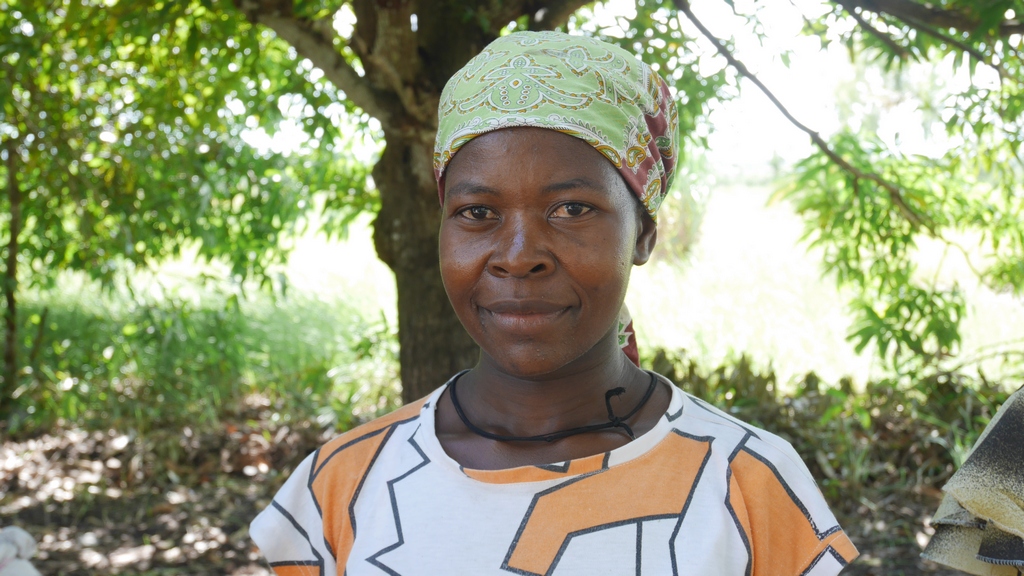 Ilustración  Avilia Daniel - Secretaria de la Asociación ChalazelaRECORRIDO DEL PROYECTO Y FASESLa máquina de descascarillado y pulimentoDespués de informar al señor Julio Joao, director de SDAE, acordamos dar el pistoletazo de salida en junio de 2017, entrando en la fase de la búsqueda de un proveedor de máquinas agrícolas. El primer paso fue contactar con la empresa de maquinaria en la cual nos basamos para presupuestar el proyecto la cual nos confirmó que ya no disponían de ese tipo de equipos y no tenían previsión de recibir más en un futuro cercano. Ante esta situación buscamos otros proveedores, pedimos presupuestos y después de analizar las opciones, seleccionamos una máquina fabricada en Indonesia y distribuida por la empresa TECAP - Casa do Agricultor de Maputo. En la imagen de abajo se muestra la visita que realizamos el 19 de junio de 2017 a la empresa para ver la máquina.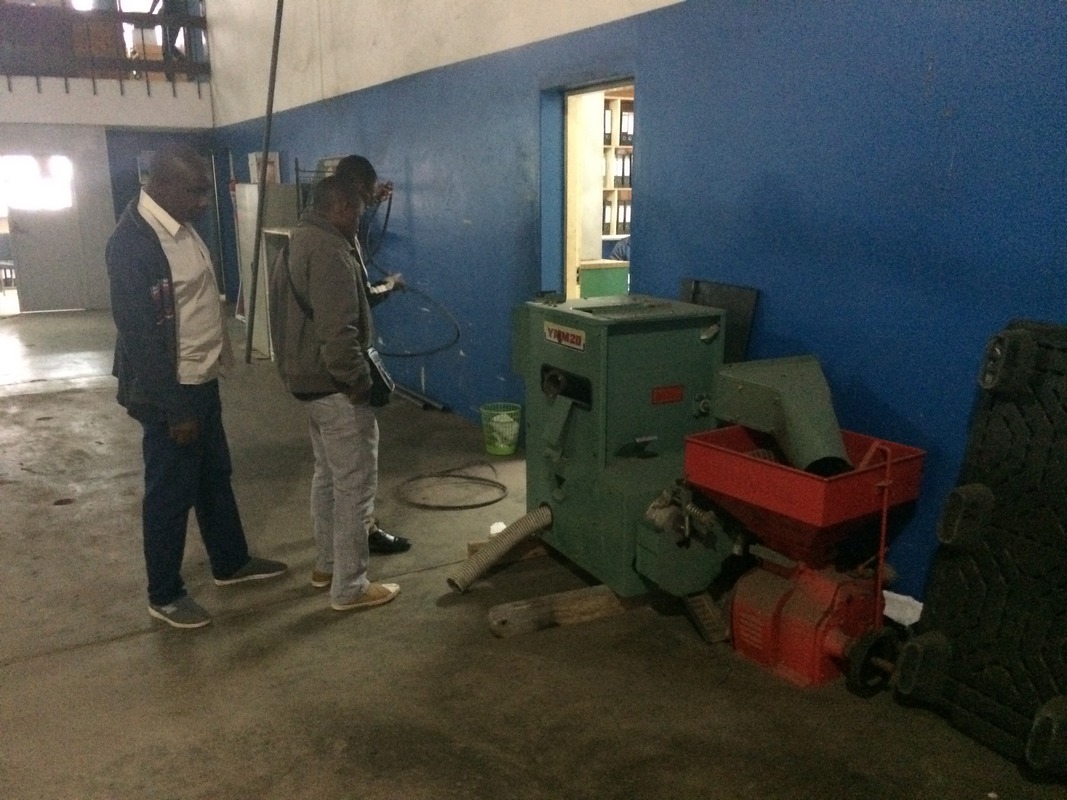 La visita fue un éxito y la reunión con el director comercial de la empresa muy cordial. Discutimos todos los puntos relacionados con la venta, formas de pago, plazos, entregas y las cláusulas del futuro contrato que se firmaría entre el Gobierno de Inharrime y TECAP. Al cabo de dos semanas, y después de haber firmado el contrato, recibimos la noticia de que la única máquina disponible se había averiado, que no tenían repuestos disponibles y que no se podía realizar la venta. Al no ofrecernos ninguna alternativa ni confirmarnos si iban disponer de más máquinas para vender, decidimos anular el contrato y continuar buscando un proveedor.A la tercera va la vencida y en este caso se cumplió el dicho. Cuamba Auto Spears, empresa localizada en la provincia de Niassa al norte de Mozambique, nos proporcionó un presupuesto acorde con el proyecto y nos invitó a visitar una fábrica de descascarillado de arroz en Xai Xai equipada con una de sus máquinas.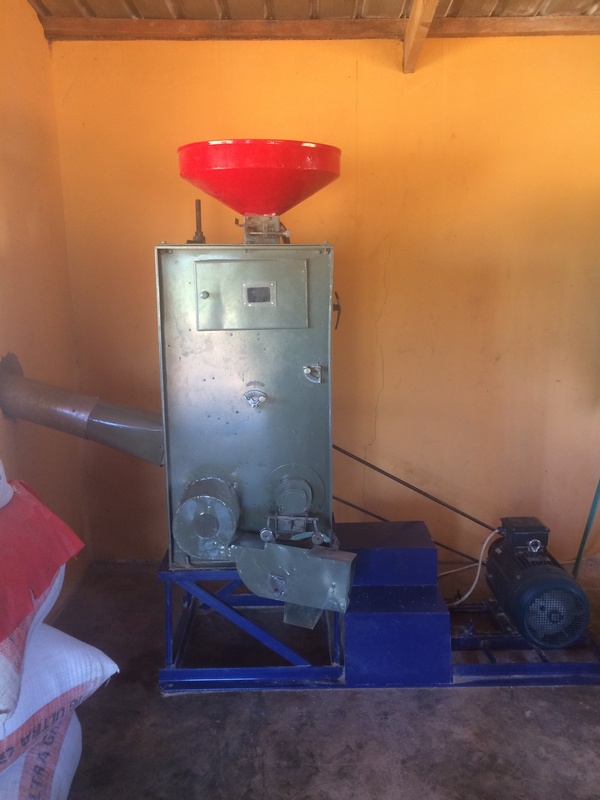 Debido a la distancia entre Inharrime y Lichinga (Niassa), 1.800 km, llevamos a cabo las negociaciones telemáticamente y apoyándonos en un técnico de agricultura del Ministerio de Agricultura que reside allí. Después de la firma del contrato y del pago del transporte de la máquina, ésta llegó a Inharrime el 4 de setiembre de 2017.La máquina ha permanecido en el almacén de los SDAE de Inharrime desde entonces hasta el 6 de noviembre de 2017, momento en el cual la fábrica contaba con las condiciones de seguridad mínimas para albergarla: puertas, cerraduras, ventanas y barrotes.Despues de concluir con las medidas de seguridad e instalación eléctrica de la fábrica durante la útlima semana de diciembre de 2017, el 9 de enero de 2018 se procedió al transporte y realización del primer test.En esta imagen mostramos el momento del montaje de la máquina y su localización.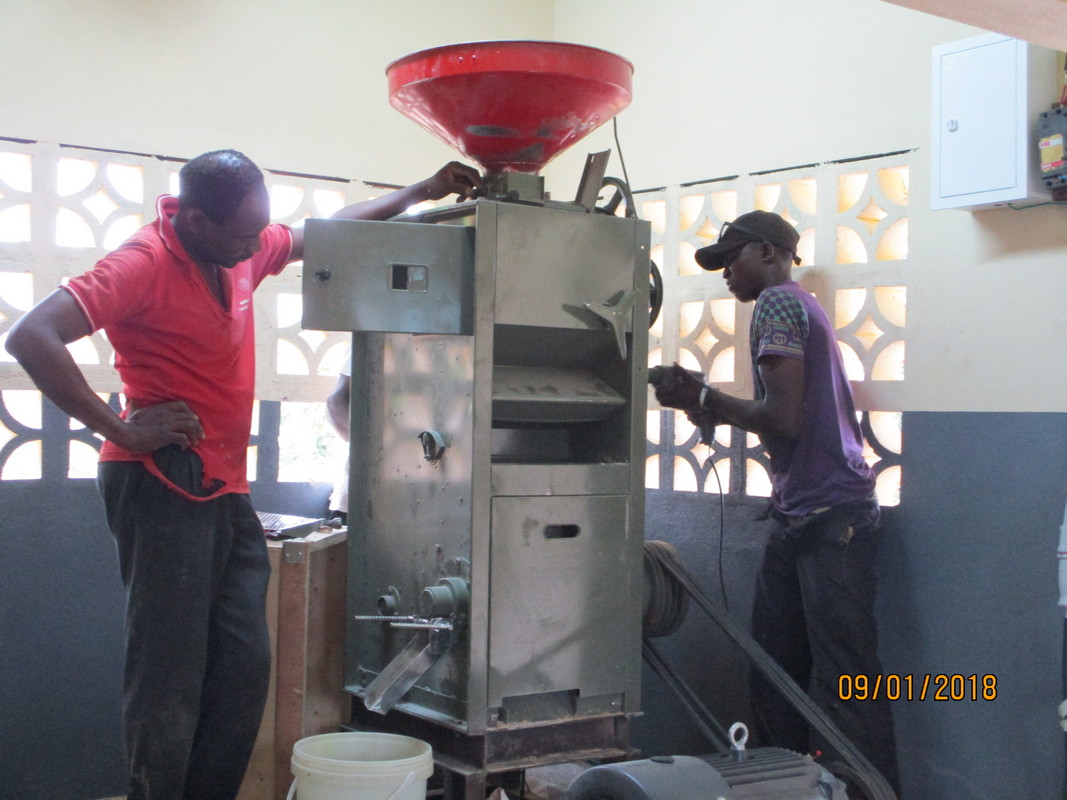 Ilustración  Instalación de la máquina de descascarilladoLa construcción de la fábricaDespués de los obstáculos a la hora de encontrar un proveedor para la máquina de descascarillado, y concretamente la falta de seriedad de la empresa TECAP – Casa do Agricultor, decidimos empezar con la construcción de la fábrica al mismo tiempo que seguíamos buscando una máquina que se ajustara a nuestras necesidades.Activada la fase de construcción a finales de julio, el director de los Servicios Distritales de Infraestructuras y el director de los SDAE fueron a Chacane para identificar el terreno donde sería construida la fábrica. A unos 80 metros de la carretera de Panda, vía principal de Chacane, un vecino llamado Ricardo se ofreció para ceder parte de su terreno para el proyecto. Ya estaba marcada pues, la localización de la futura fábrica cerca de la carretera y con fácil acceso a la electricidad.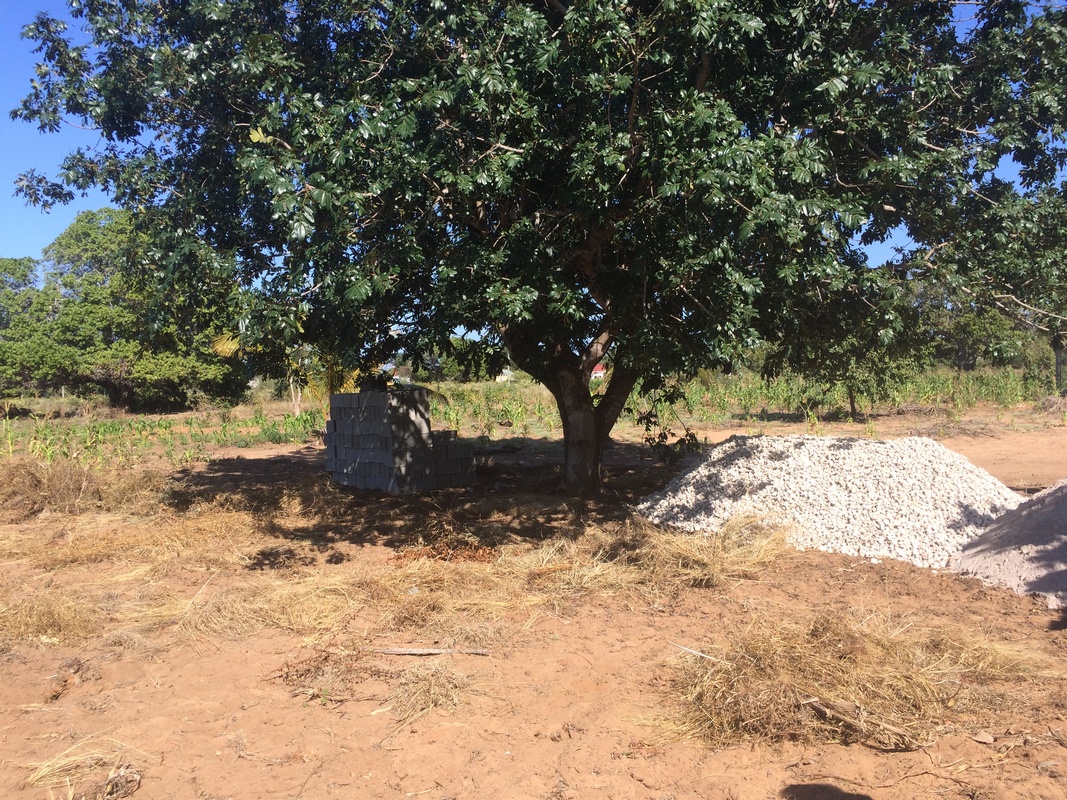 Ilustración  Identificación del terrenoLa comunidad y la Asociación Chalazela fueron convocadas posteriormente para hablar sobre el apoyo local que el proyecto iría a necesitar. De aquel encuentro se acordó que la comunidad proporcionaría un espacio en donde los trabajadores pudieran dormir y el acceso al agua. La Asociación Chalazela por su lado se comprometió a abastecer agua y parte de la alimentación de los trabajadores.Al mismo tiempo, discutimos con los dos mestres de la obra todos los puntos de la construcción para iniciarla cuanto antes. Fue el día 9 de agosto de 2017 cuando los trabajos comenzaron después de proveer los primeros materiales y garantizar en terreno las condiciones mínimas para su estadía.Básicamente la construcción se dividió en dos partes coincidiendo con la función de los dos mestres:Mestre Horacio: construcción de la estructura y supervisión de instalación de puertas y ventanas.Mestre Buque: pintura e instalación eléctrica.La primera fase se inició, como comentado anteriormente, el 9 de agosto de 2017 y se concluyó la última semana diciembre de 2017, momento en el que se realizó con la instalación eléctrica y la pintura de toda la fábrica.Seguidamente mostramos algunas fotografías de la evolución de la obra.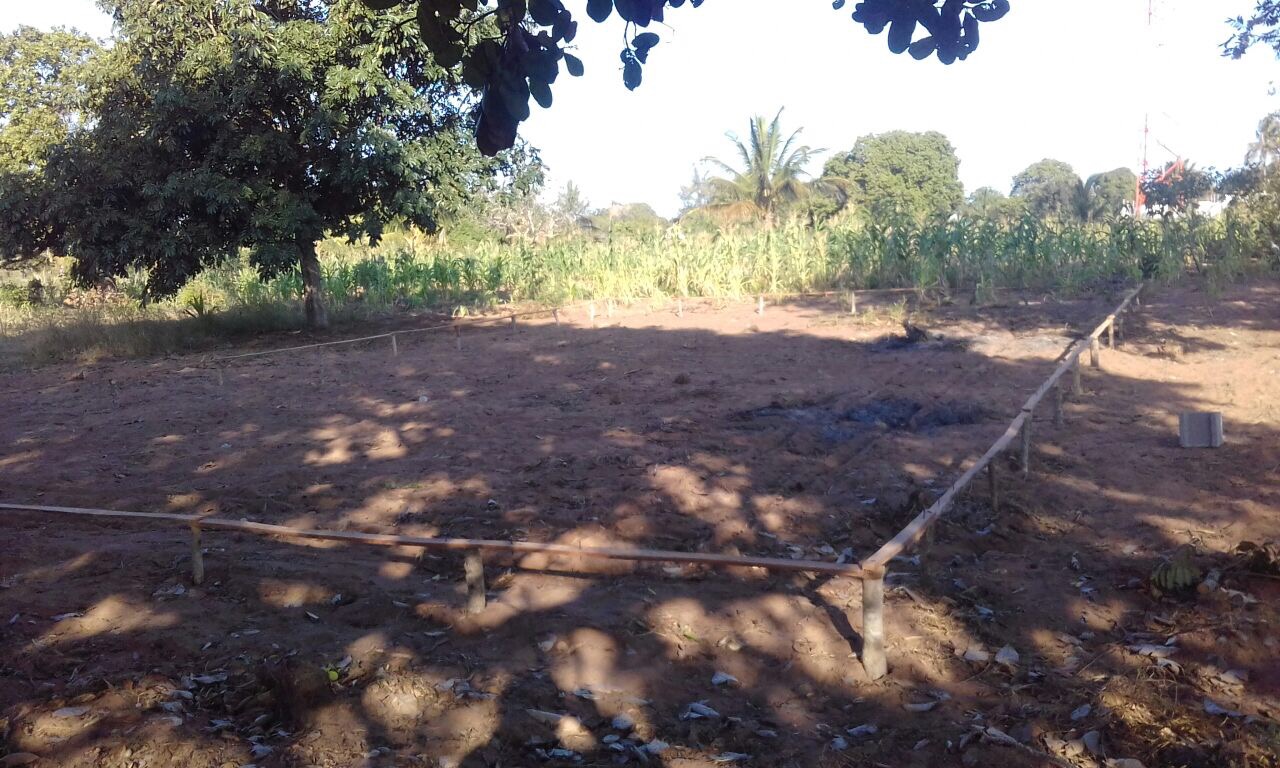 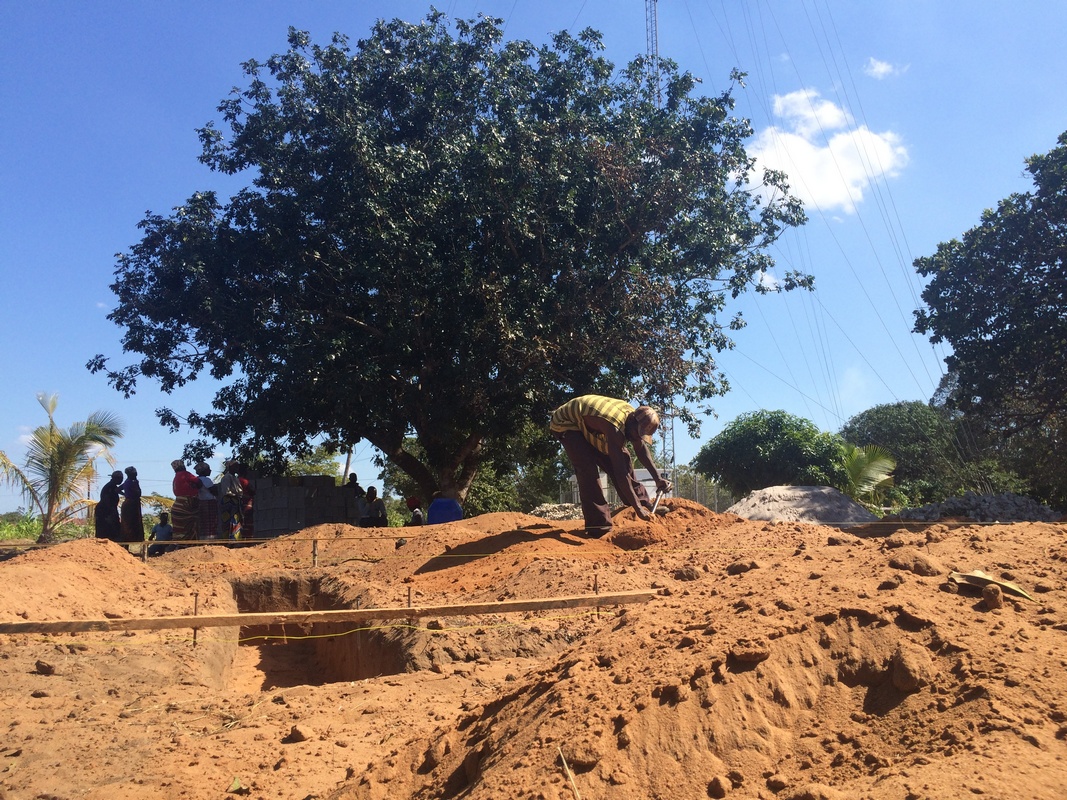 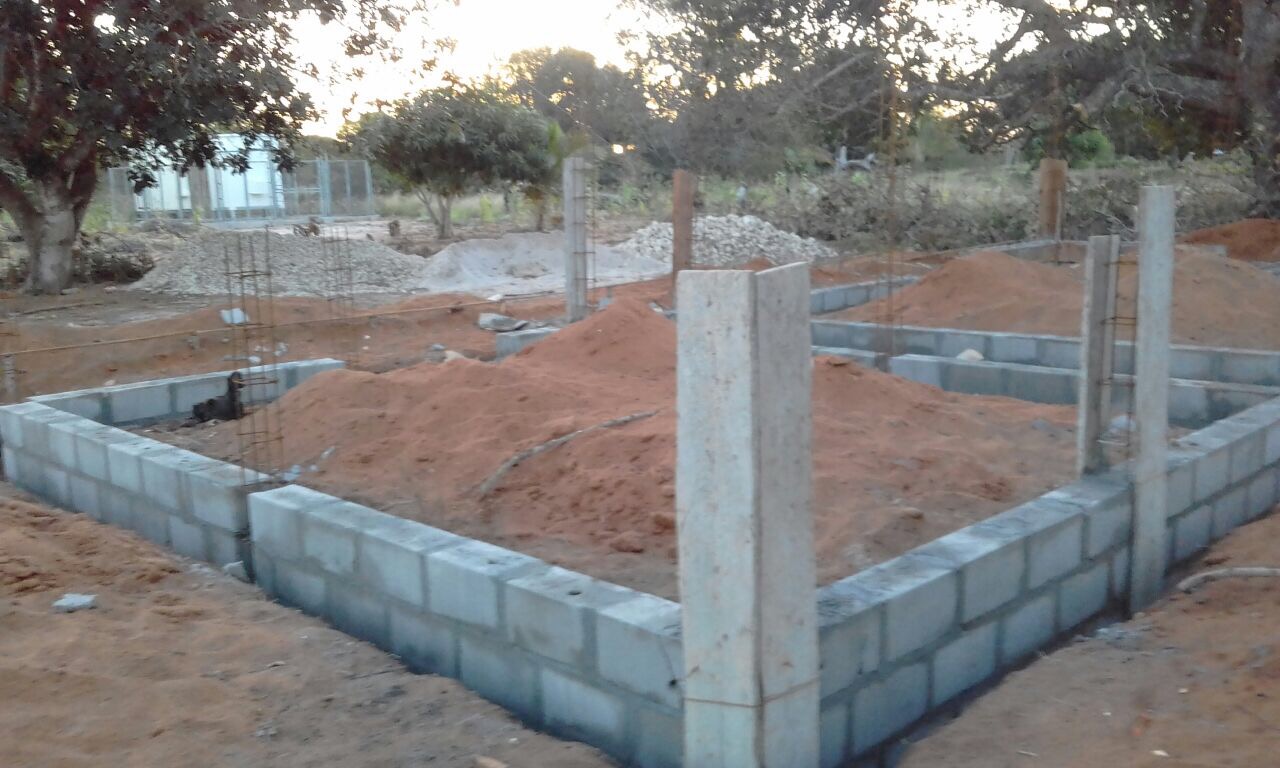 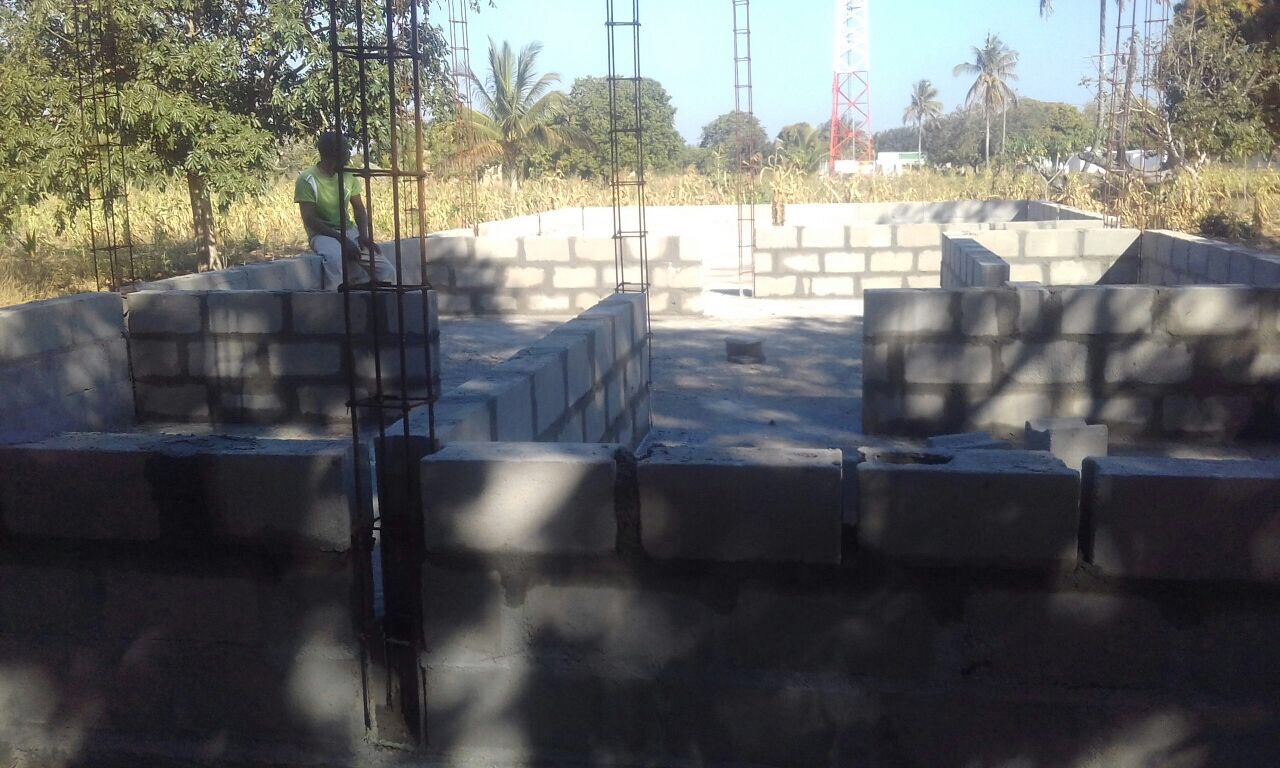 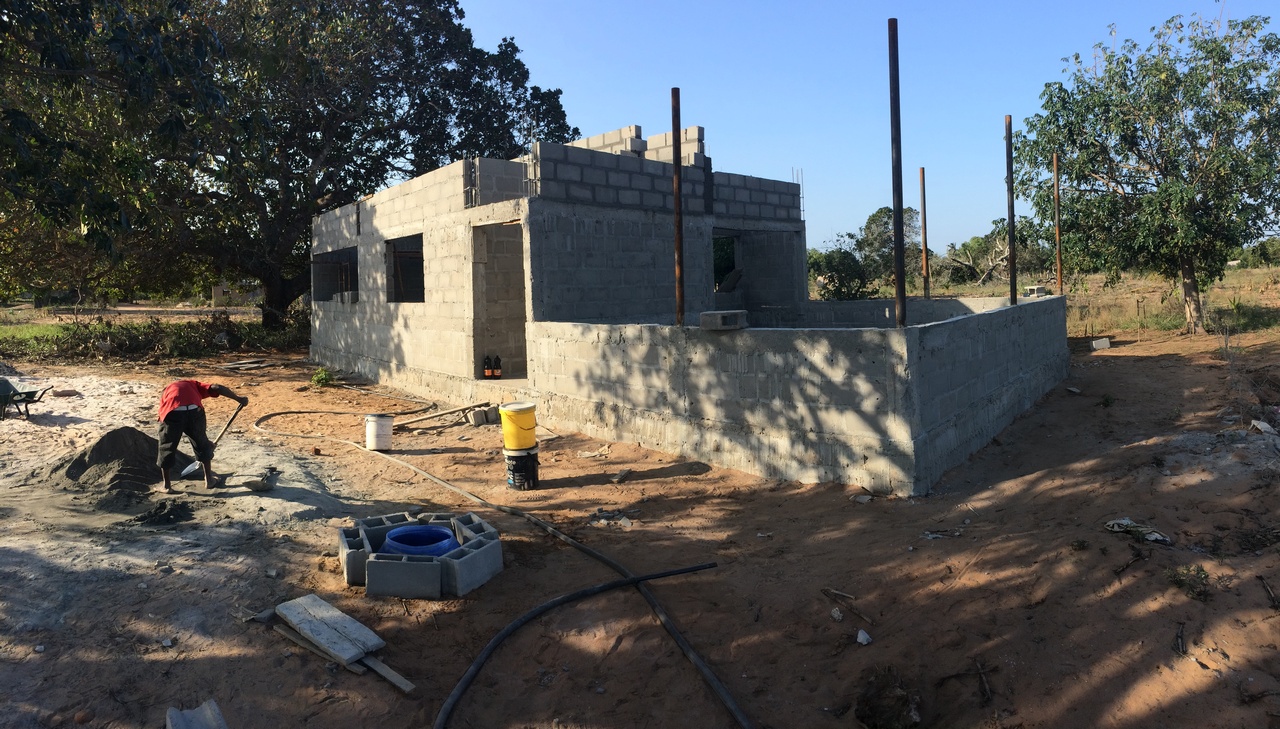 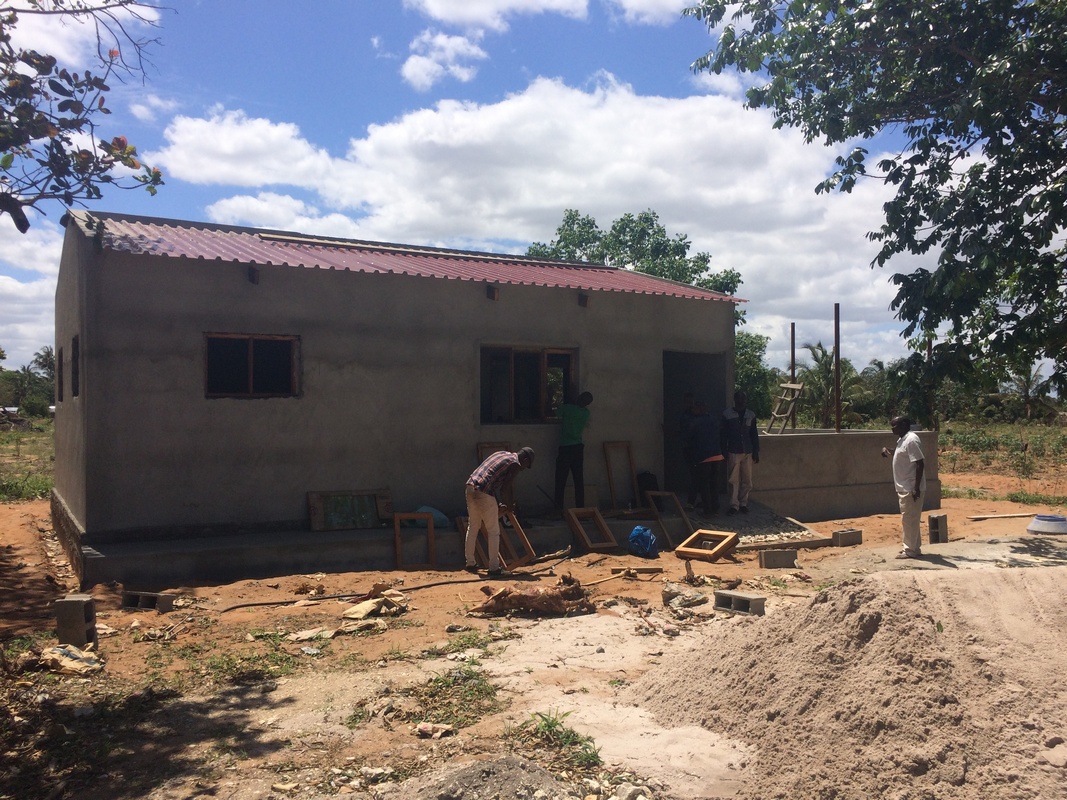 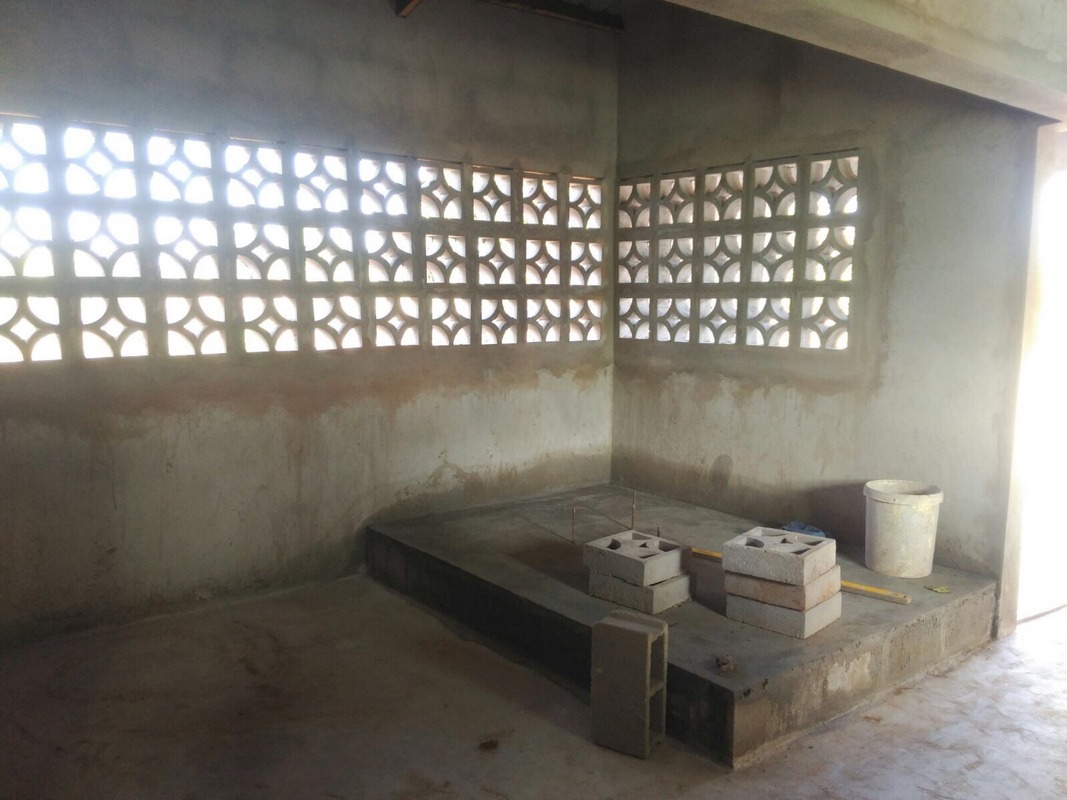 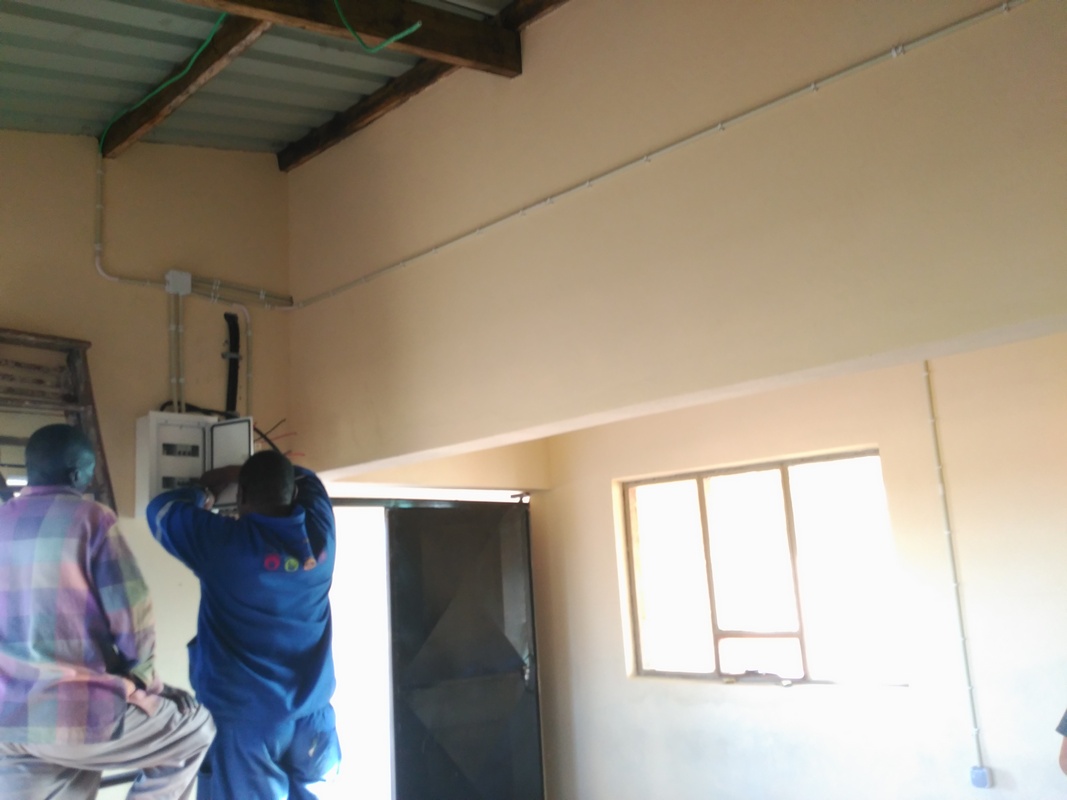 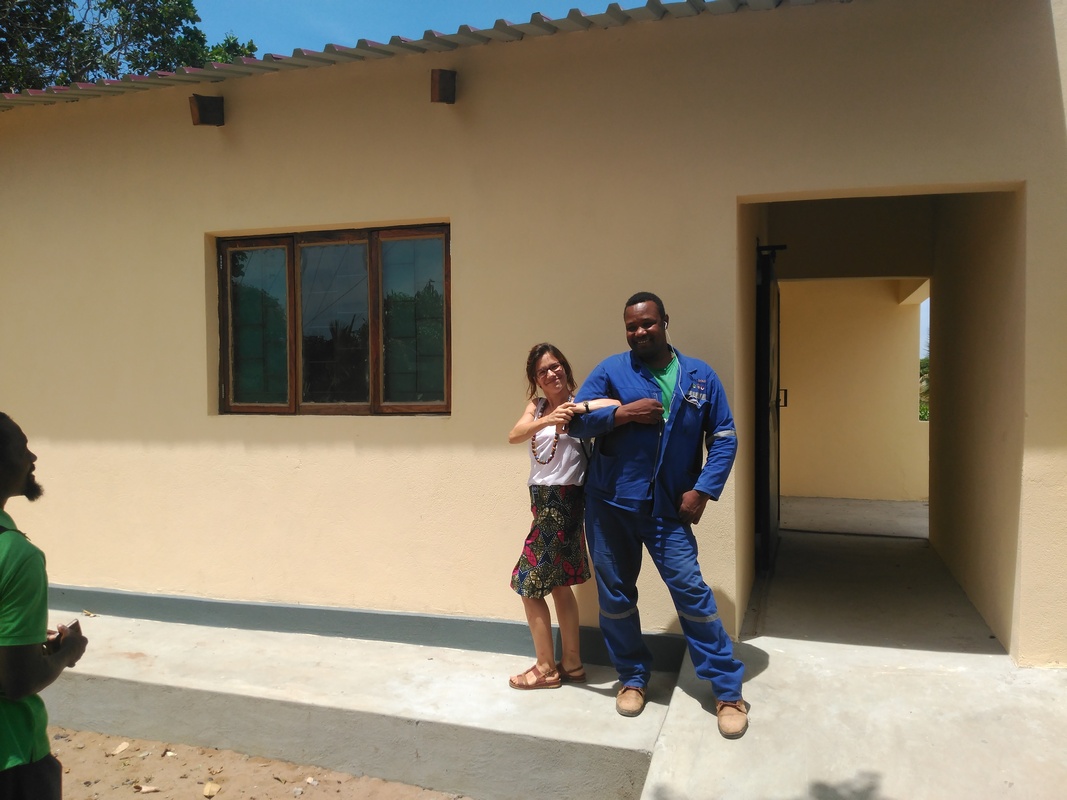 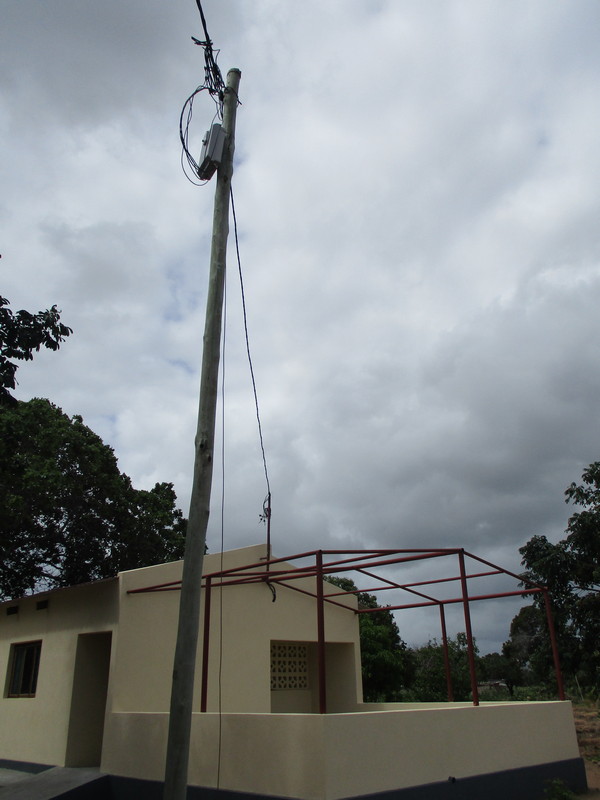 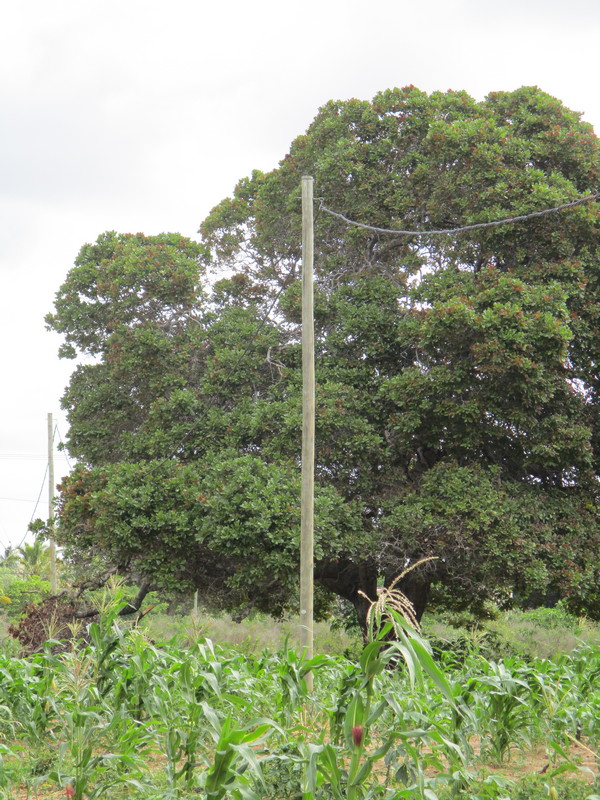 formación y capacitaciónDespués de la instalación eléctrica por parte de EDM (Eletricidade de Moçambique) y de realizar el test de la máquina el pasado 9 de enero de 2018, entramos de lleno en la fase de formación a las mujeres de la Asociación Chalazela a nivel de gestión y funcionamiento de la fábrica. Los principales temas que se están tratando son los siguientes:Prevención de Riesgos Laborales y medidas de seguridad Horario de funcionamiento de la fábricaGestión económica, administrativa y de producciónRecursos Humanos y personal necesario para las diferentes actividadesMantenimiento general de la fábricaEsta última fase del proyecto fue asumida por los SDAE y por tanto, todos los contenidos han sido elaborados por ellos y están siendo supervisados por Amigos de Inharrime España. Después de la fase de formación se exigirá a la Asociación Chalazela y a los SDAE informes y datos estadísticos periódicamente sobre el funcionamiento de la fábrica con el objetivo de analizar la evolución y el impacto de ésta a nivel local y para garantizar la sostenibilidad y salud del proyecto.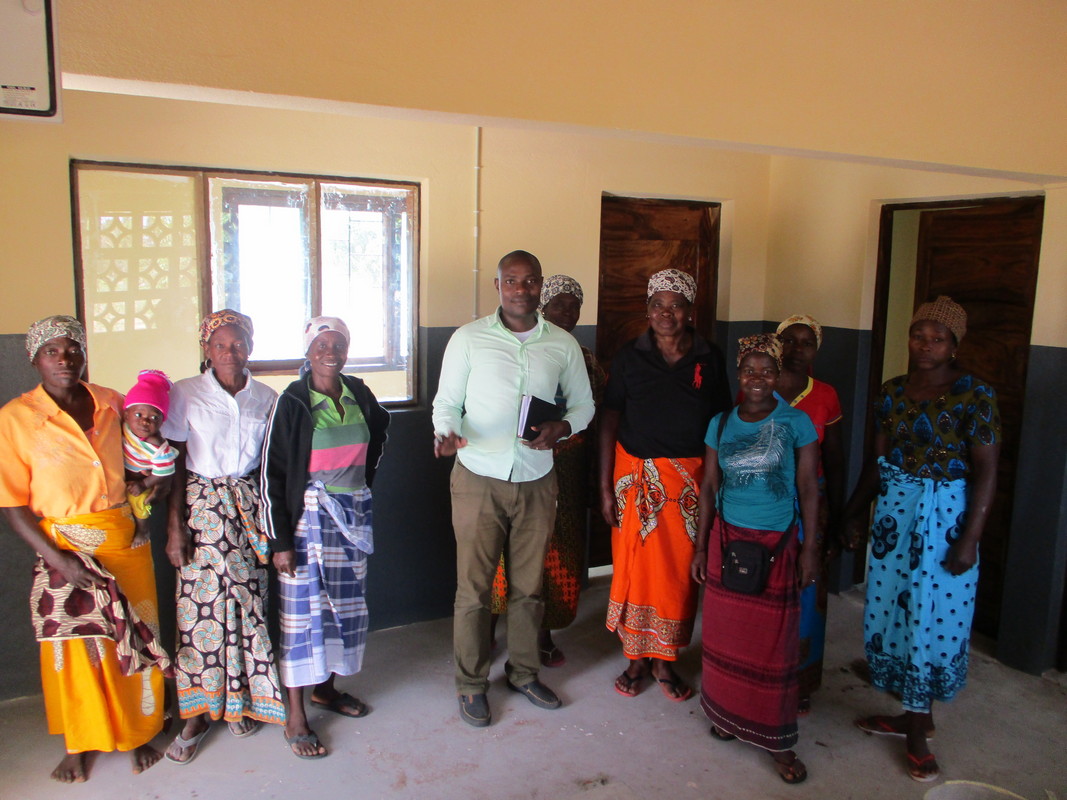 Durante las jornadas de formación se aprovecha todo el arroz acumulado durante el último año de diferentes productores para afinar cada vez más la máquina, pues cada variedad de arroz requiere una afinación de descascarillado propia, y comienza a dibujar las dinámicas necesarias para el correcto funcionamiento de la fábrica.A continuación se puede observar los resultados del descascarillado de una de las jornadas: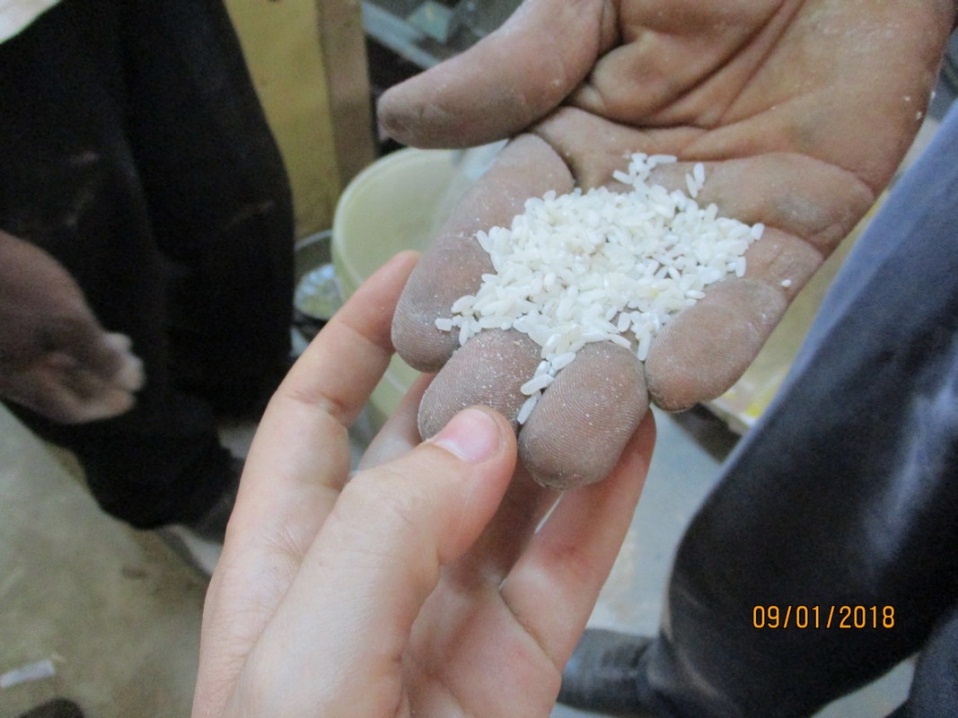 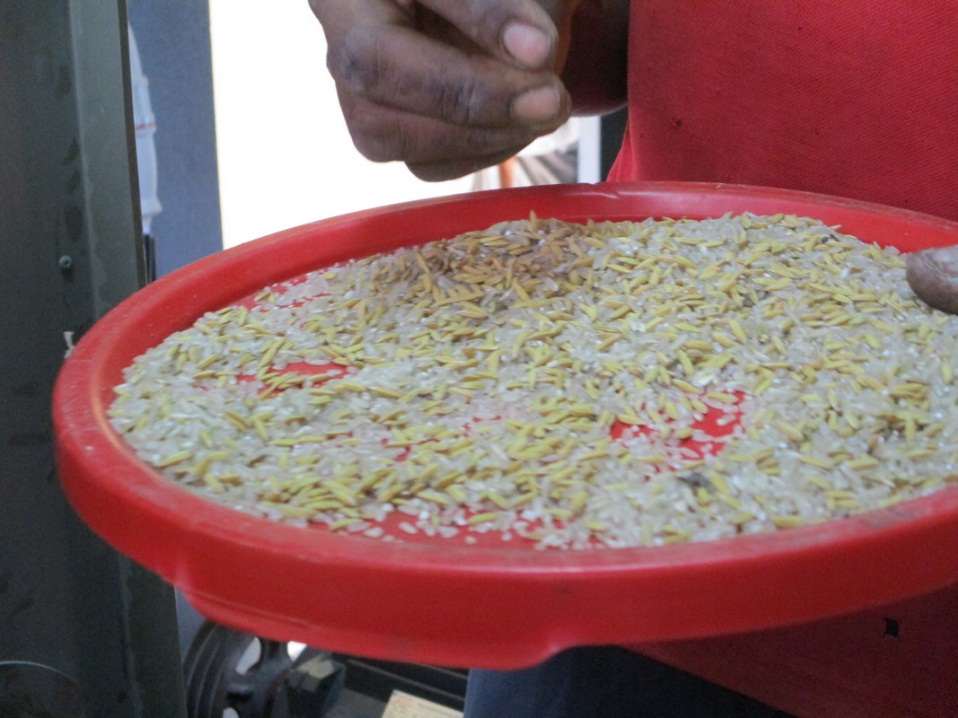 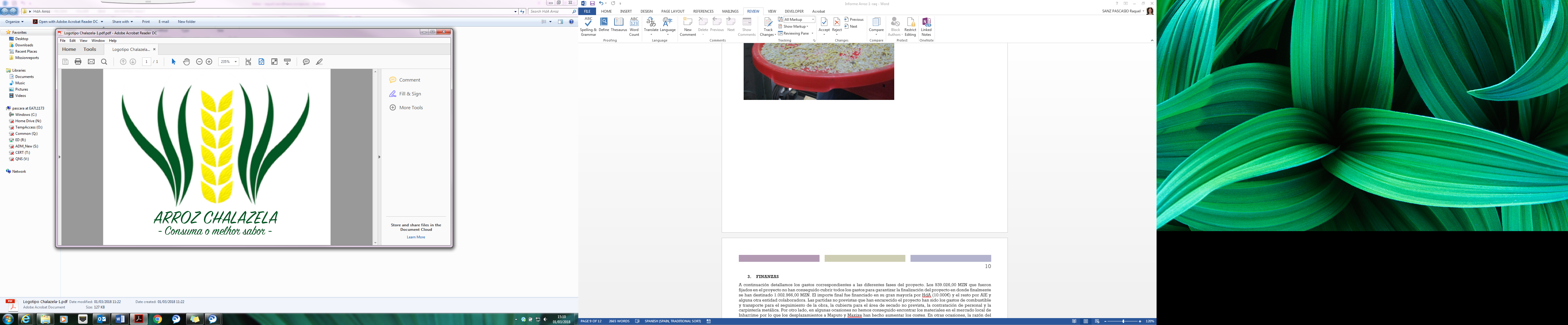 FINANZASA continuación detallamos los gastos correspondientes a las diferentes fases del proyecto. Los 939.026,00 MZN que fueron fijados en el proyecto no han conseguido cubrir todos los gastos para garantizar la finalización del proyecto en donde finalmente se han destinado 1.002.966,00 MZN. El importe final fue financiado en su gran mayoría por HdA (10.000€) y el resto por AIE y alguna otra entidad colaboradora. Las partidas no previstas que han encarecido el proyecto han sido los gastos de combustible y transporte para el seguimiento de la obra, la cubierta para el área de secado no prevista, la contratación de personal y la carpintería metálica. Por otro lado, en algunas ocasiones no hemos conseguido encontrar los materiales en el mercado local de Inharrime por lo que los desplazamientos a Maputo y Maxixe han hecho aumentar los costes. En otras ocasiones, la razón del desplazamiento ha sido para adquirir materiales de mayor calidad puesto que en Inharrime la oferta de productos es más limitada y en algunas ocasiones más cara.Afortunadamente el comportamiento de la divisa mozambiqueña no ha sufrido grandes oscilaciones, con máximas de 72 y mínimas de 69 desde el inicio del proyecto, por lo que los 71,37 meticales por euro fijados en el proyecto han servido para disminuir este tipo riesgo monetario. Todos los gastos relacionados con esta última fase han sido asumidos por los Servicios Distritales de Actividades Económicas (SDAE) tal y como fue acordado en el diseño del proyecto. Dos de los documentos que se han creado para apoyar a la Asociación Chalazela son un logotipo para identificar el arroz producido por ellas y un documento del flujo de caja que se usará para la gestión de la fábrica.Equipo de FormaciónSupervisiónZacarias, técnico de finanzas de los SDAEBonifacio, técnico de proyectos de los SDAEArmando, técnico de agricultura de los SDAE en ChacaneJulio João, director de los SDAESonia Paula y Carlos Sánchez, voluntarios de los Amigos de Inharrime EspañaGASTOS RELATIVOS A LA ADQUISICIÓN DE LA MÁQUINA DE DESCASCARILLADOCONCEPTOVALORCOMENTARIOSTransporte y Alimentación14.000 MZNVisita de 3 personas a la empresa de máquinas TECAP de MaputoTransporte y Alimentación7.136 MZNVisita de 3 personas a la fábrica de descascarillado en Xai XaiMáquina de descascarillado256.500 MZNTransporte de la máquina21.000 MZNDesde la ciudad de Lichinga hasta InharrimeGastos de instalación23.700 MZNMano de obra, transporte, tornillos, correas complementarias y otros accesorios para la acomodación de la máquinaSUBTOTAL A322.336 MZNGASTOS DE LA CONSTRUCCIÓN DE LA FÁBRICAB.1. GASTOS DE PLANTACONCEPTOVALORCOMENTARIOS406 Bloques de cemento de 2010.962 MZNBloques para la base1.520 Bloques de cemento de 1536.480 MZNBloques para las paredesTransporte de bloques7.484 MZNTransporte de bloques desde Inharrime a ChacaneArena gruesa12.000 MZNComprado localmente (Inharrime)Arena Fina4.800 MZNComprado localmente (Inharrime)Piedra31.400 MZNComprado localmente (Inharrime)Transporte extra de arena1.500 MZN201 Sacos de Cemento de 50kg76.685 MZNComprado localmente (Inharrime)155 Hierros de 6mm10.670 MZNComprado localmente (Inharrime)181 Hierros de 8mm20.545 MZNComprado localmente (Inharrime)28 Hierros de 10mm5.600 MZNComprado localmente (Inharrime)104 Rollos de alambre5.410 MZNComprado localmente (Inharrime)10 Tubos de 50mm 7.500 MZNEstructura del área de secado exterior – Comprado en Inharrime15 Tubos de 75mm16.000 MZNEstructura del área de secado exterior –  Comprado en MaputoCarretilla1.750 MZNPala300 MZN7 Sierras350 MZNBarras de madera21.590 MZNDe cocotero y de pino usados para funciones diversas.23 kg de Clavos2.090 MZN26 Chapas de zinc39.900 MZNChapas de 0,6cm de espesura para el techo70 Ventanillas de bloques de cemento 4.200 MZNElectricidad3.250 MZNSe usó la electricidad de una antena cercana antes de tener la instalación eléctrica operativa para trabajos de soldadura y carpintería.Otros gastos2.609 MZNGastos puntuales de alimentación, gasolina, contratación de personal extra para algunas actividades.SUBTOTAL B1323.075 MZN	B.1. GASTOS DE TRANSPORTE Y COMBUSTIBLE	CONCEPTOVALORCOMENTARIOSServicios de transporte 7.080 MZNPara transportar material de Inharrime a ChacaneCombustible11.178 MZNPara abastecer la moto y el coche durante el seguimiento de la construcción de la fábricaSUBTOTAL B218.258 MZNB.3. CARPINTERÍACONCEPTOVALORCOMENTARIOS3 Puertas18.000 MZNHecho a mano en Inharime2 Ventanas grandes10.000 MZNHecho a mano en Inharime4 Ventanas pequeñas12.000 MZNHecho a mano en InharimeCristales para ventanas6.235 MZNComprado localmente (Inharrime)23 Cerrojos3.300 MZNAdquirido en la ciudad de Maxixe25 Bisagras2.550 MZNAdquirido en la ciudad de Maxixe20 Reguladores5.600 MZNAdquirido en la ciudad de Maxixe3 Candados1.410 MZNAdquirido en la ciudad de MaxixeClavos1.350 MZNComprado localmente (Inharrime)Red mosquitera (6 metros)600 MZNComprado localmente (Inharrime)Masa de cristal560 MZNComprado localmente (Inharrime)3 Cerraduras1.950 MZNAdquirido en la ciudad de MaxixeSUBTOTAL B263.555 MZNB.4. CARPINTERÍA METÁLICACONCEPTOVALORCOMENTARIOS3 Tubos de 50x502.700 MZNPuerta metálica principal4 Tubos de 30x301.940 MZNPuerta metálica principal3 Barras de hierro1.200 MZNPuerta metálica principal3 Chapas lisas6.750 MZNPuerta metálica principalCerradura480 MZNPuerta metálica principalAccesorios de soldadura2.740 MZNDiscos de corte, electrodos y otros materiales.Tinta3.646 MZNPara tubos y puerta metálicaGastos de transporte y alimentación690 MZNSUBTOTAL B320.146 MZNB.5. ELECTRICIDAD Y PINTURACONCEPTOVALORCOMENTARIOSMaterial eléctrico102.975 MZNContrato de electricidad9.191 MZNFirmado con la empresa pública EDM (Electricidad de Mozambique)Postes de electricidad2.800 MZNPintura19.630 MZNInterior y exterior en dos coloresBarniz (5L)1.750 MZNPara puertas y ventanas de maderaLija (7m)900 MZNPara pulir las paredes antes de pintarSUBTOTAL B4137.246 MZNB.6. CONTRATACIÓN DE PERSONALCONCEPTOVALORCOMENTARIOSMano de obra carpintero – Sr. Evaristo4.800 MZNFabricación de puertas, ventanas e instalación de las mismas en la fábrica.Mano de obra carpintería metálica – Sr. Mauricio8.700 MZNFabricación de la puerta metálica principal y soldadura de los tubos de hierro del área de secado.Mano de obra aparejador – Sr. Horacio66.200 MZNConstrucción de la estructura de la fábrica.Mano de obra electricista y pintor – Sr. Buque30.000 MZNInstalación eléctrica y pintura de la fábrica.Otras contrataciones puntuales 8.650 MZNCorte de chapas de zinc con disco eléctrico, carga y descarga de la máquina de descascarillado, y otros trabajos puntuales que requerían de personal extra.SUBTOTAL B5118.350 MZNFORMACIÓN Y CAPACITACIÓNRESUMEN GENERALSUBTOTALVALORGastos relativos a la adquisición de la máquina de descascarillado322.336 MZNGastos de la construcción de la fábrica680.630 MZN             B.1.  Gastos de planta323.075 MZN             B.2.  Transporte y combustible18.258 MZN             B.3.  Carpintería63.555 MZN             B.4.  Carpintería metálica20.146 MZN             B.5.  Electricidad y pintura137.246 MZN             B.6. Contratación de personal118.350 MZNFormación y capacitaciónAsumido por los SDAETOTAL1.002.966 MZN 